แบบเสนอโครงงาน 
วิชา 01046521  ELECTRONIC CIRCUIT APPLICATIONS 2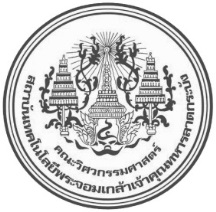 ปีการศึกษา 256X ภาคเรียนที่ 2   ชื่อโครงงาน (ภาษาไทย)  ....................................................................................................................................                   (ภาษาอังกฤษ) .................................................................................................................................  อาจารย์ที่ปรึกษา ...............................................................................................................................................ลักษณะโครงงาน          	โครงงาน 1 ภาคการศึกษา  	    โครงงานต่อเนื่องถึงปี 4   1.	ผู้ร่วมโครงงาน เรียงตามรหัสนักศึกษา (กลุ่มละไม่เกิน 2 คน)	 1.1 ชื่อ-สกุล ...............................................................................รหัส ....................................................  โทรศัพท์.......................................... line ID :…………………......................……………….….…………..…           1.2 ชื่อ-สกุล ...............................................................................รหัส ....................................................  โทรศัพท์.......................................... line ID : ……………………………………………….........................…2. คำสำคัญ (keywords) ของโครงงาน (2 - 5 คำ)…………………………………………………………………………………………………………………………………………………………….3. ความสำคัญและที่มาของปัญหาที่ทำการวิจัย…………………………………………………………………………………………………………………………………………………………….…………………………………………………………………………………………………………………………………………………………….…………………………………………………………………………………………………………………………………………………………….........................................................................................................................................................  .(เพิ่มเติมได้) 4.วัตถุประสงค์ของโครงงาน…………………………………………………………………………………………………………………………………………………………….…………………………………………………………………………………………………………………………………………………………….……………………………………………………………………………………………………………………………………………………………..............................................................................................................................................................(เพิ่มเติมได้)5.ขอบเขตของโครงงาน…………………………………………………………………………………………………………………………………………………………….…………………………………………………………………………………………………………………………………………………………….……………………………………………………………………………………………………………………………………………………………..............................................................................................................................................................(เพิ่มเติมได้)6. ทฤษฎี สมมุติฐาน (ถ้ามี) และกรอบแนวความคิดของโครงงาน…………………………………………………………………………………………………………………………………………………………….…………………………………………………………………………………………………………………………………………………………….……………………………………………………………………………………………………………………………………………………………..............................................................................................................................................................(เพิ่มเติมได้)7.ข้อมูลโครงงานก่อนหน้าที่เกี่ยวข้อง …………………………………………………………………………………………………………………………………………………………….……………………………………………………………………………………………………………………………………………………………............................................................................................................................................................ (เพิ่มเติมได้)8.เอกสารอ้างอิงของโครงงาน…………………………………………………………………………………………………………………………………………………………….…………………………………………………………………………………………………………………………………………………………….……………………………………………………………………………………………………………………………………………………………........................................................................................................................................................... (เพิ่มเติมได้)9.ประโยชน์ที่คาดว่าจะได้รับ…………………………………………………………………………………………………………………………………………………………….…………………………………………………………………………………………………………………………………………………………….……………………………………………………………………………………………………………………………………………………………..............................................................................................................................................................(เพิ่มเติมได้)10. วิธีการดำเนินการโครงงานและสถานที่ทำการทดลอง/เก็บข้อมูล…………………………………………………………………………………………………………………………………………………………….…………………………………………………………………………………………………………………………………………………………….……………………………………………………………………………………………………………………………………………………………............................................................................................................................................................ (เพิ่มเติมได้)11. ระยะเวลาทำการวิจัย และแผนการดำเนินงานตลอดโครงงาน เริ่มต้นตั้งแต่ 8 มกราคม 256X
      จนถึง 26 เมษายน 256X *** ใช้                                        ในสัปดาห์ที่ดำเนินการในแต่ละขั้นตอน12.ปัจจัยที่เอื้อต่อโครงงาน (อุปกรณ์, เครื่องมือ, ประสบการณ์ ฯลฯ) …………………………………………………………………………………………………………………………………………………………….…………………………………………………………………………………………………………………………………………………………….……………………………………………………………………………………………………………………………………………………………..............................................................................................................................................................(เพิ่มเติมได้)งบประมาณของโครงงาน (โดยประมาณ)ขั้นตอนการดำเนินงานสัปดาห์ที่สัปดาห์ที่สัปดาห์ที่สัปดาห์ที่สัปดาห์ที่สัปดาห์ที่สัปดาห์ที่สัปดาห์ที่สัปดาห์ที่สัปดาห์ที่สัปดาห์ที่สัปดาห์ที่สัปดาห์ที่สัปดาห์ที่ขั้นตอนการดำเนินงาน1234567891011121314151. ทฤษฎี / ซื้ออุปกรณ์สอบกลางภาค2. ประกอบชุดทดลองสอบกลางภาค3. เก็บผลการทดลองสอบกลางภาค4. สรุปผลการทดลองสอบกลางภาค5. เขียนรายงานฉบับสมบูรณ์สอบกลางภาครายการจำนวนเงิน1. 2.3.4.5.รวมเป็นเงินทั้งสิ้นตลอดโครงงาน